Business Services Basics Employer record structureCompany Entity (parent) is the primary record. Think of this as the headquarters building.Sub-Entity is the next level of record related to the Company Entity. Think of this as the worksite. If there is more than one worksite, there can be more than one Sub-Entity record under a Company EntityRecruiter represents a person within the company.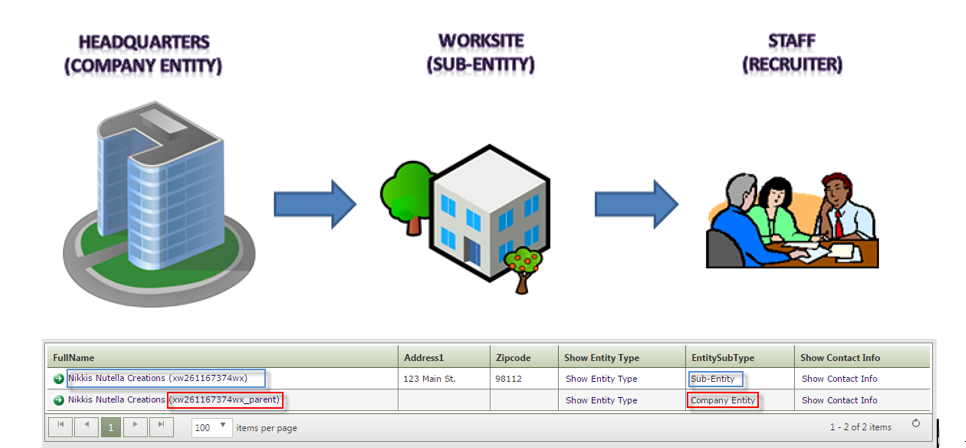 Entering a Business Services TouchPointBest practice: Employer services and case notes should be documented under the sub-entity not the recruiter account. The benefits of this practice are: Locate recruiters associated employer recordServices are under a common recordJob postings display under the Sub-Entity recordFinding an employer sub-entity account The process begins by logging into ETO: If you have access to multiple offices, select the office you want the service to be recorded in by clicking the drop-down menu select your office from the list of optionsEnter the company name or company ‘X’ code of the business you want to record a service toETO doesn’t support using the ‘ or  & characters when searching for an employer nameChange the ‘Within’ field to ‘Entities’Change the ‘In’ field to ‘WorkSource’ and click ‘Search’ 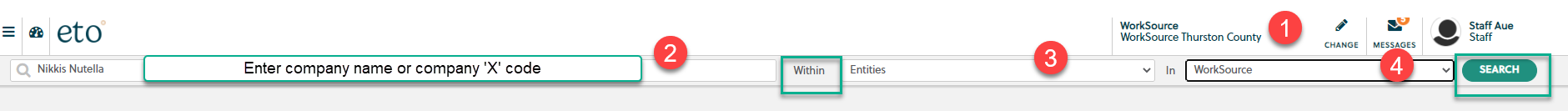 Note: 'When you are searching by company name or franchise, multiple names of a business may appear in your search resultsClick on the ‘Sub-Entity’ name from your search results to open the account menu and select dashboard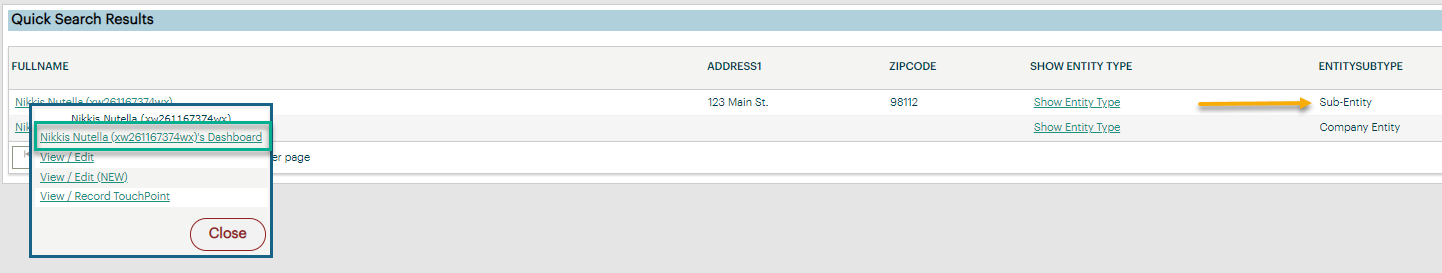 Employer Dashboard FeaturesDashboard of a ‘Sub-Entity’ employer account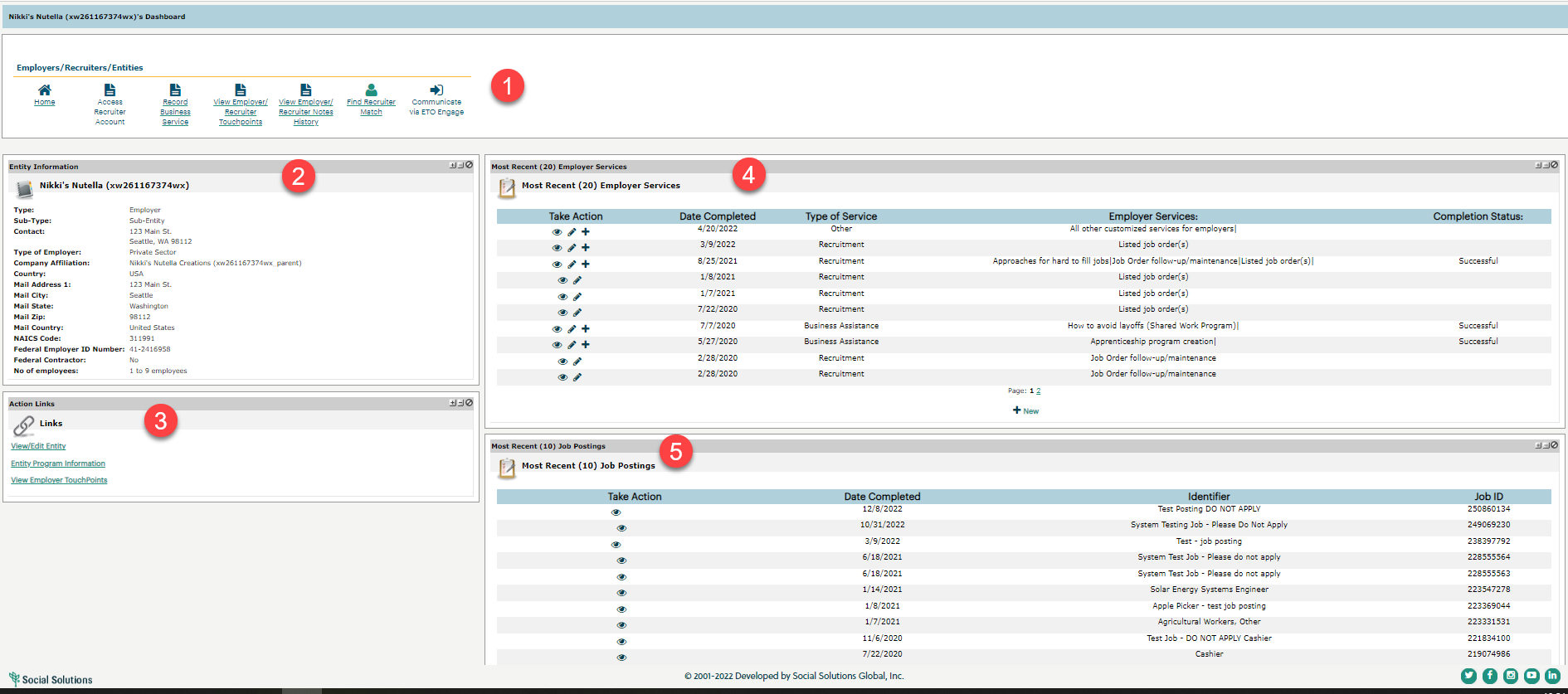 WidgetsEntity Information: overview of the employer account information, address, number of employee’s, FEIN, Sub-TypeAction Links: View/Edit, Entity program information, view employer TP’s from this screenMost Recent (20) Employer Services: 20 of the employer’s most recent services, recruitments, job listings, and follow-up activitiesJob Postings: includes date completed, job order ID number, position identifierIf you need to find the recruiter(s) associated with an employer, click the ‘Find Recruiter Match’ widget to produce a report with recruiter names. Click on the link to go to the recruiter dashboard.These are the results for a recruiter search from a sub-entity account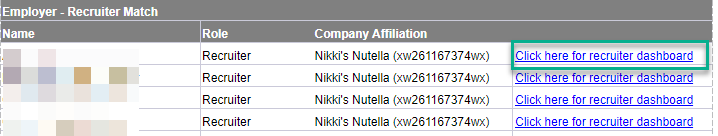 Impersonation and Error Messages “There was an error in impersonation”The recruiter account was created but the account was not activated. Impersonate an active recruiter, click ‘Your Account’ tab, ‘Users’, ‘Pending users’, select recruiter account and send a reminder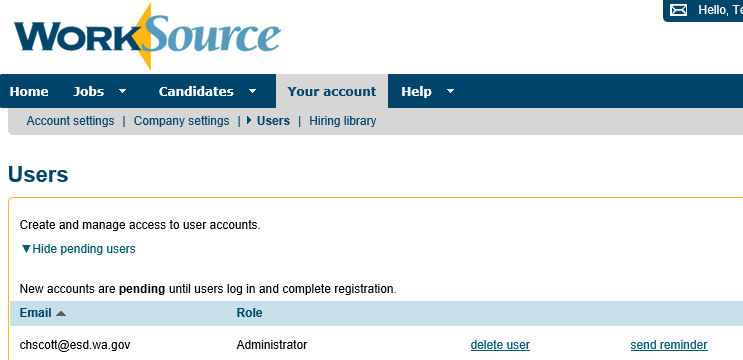 Refresh sessionETO and WSWA are on separate timeout clocks. To refresh and sync ETO and WSWA for ‘Impersonation’ log out of and back into ETOEntering a Business Services TouchPoint Start from the ‘Sub-entity account, click on the ‘Record Business Service’ widget and land on the Employer Services tab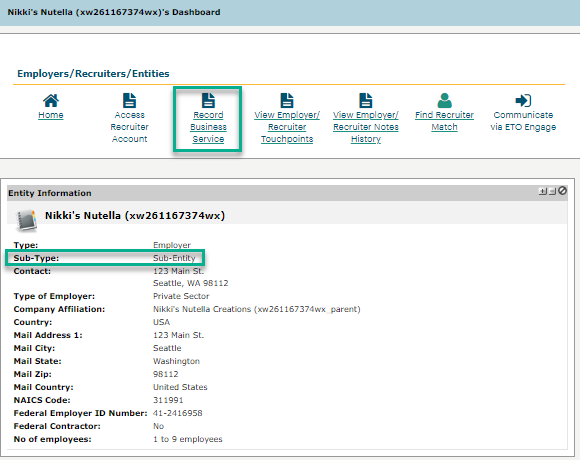 Employer Services tabThe TouchPoint opens on the ‘Employer Services’ tab where you can enter the following:Identifier allows you to enter a descriptions of the serviceUse the dropdown menu to enter service on behalf of another staff Contact Location/Method menu allows you to select method of service deliveryEnter the business contact person Schedule follow-up alerts to add to your ‘To-do’ listSelect how you want to record service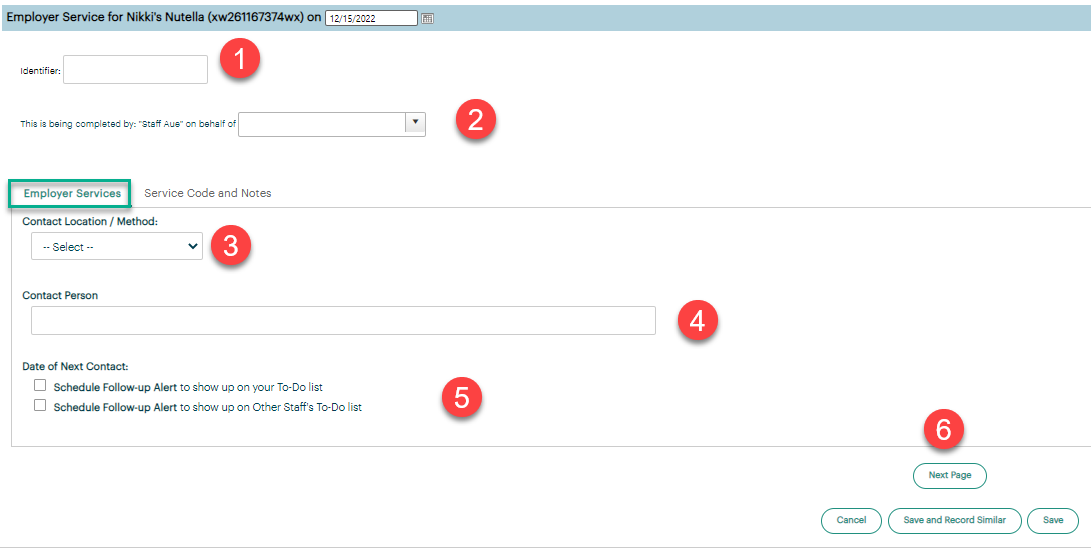 Service Code and Notes tab Click this tab to select the type of service you provided to the employer. Identifier allows you to enter a description of the serviceUse the dropdown menu to enter service on behalf of another staff Type of Service (required field which opens interactive menus)‘Employer Services’ tab will open depending on the type of service selected. Add a noteService cannot be saved for these required fieldsIgnore Deactivated or legacy services codeUpload DocumentsSelect how you want to record service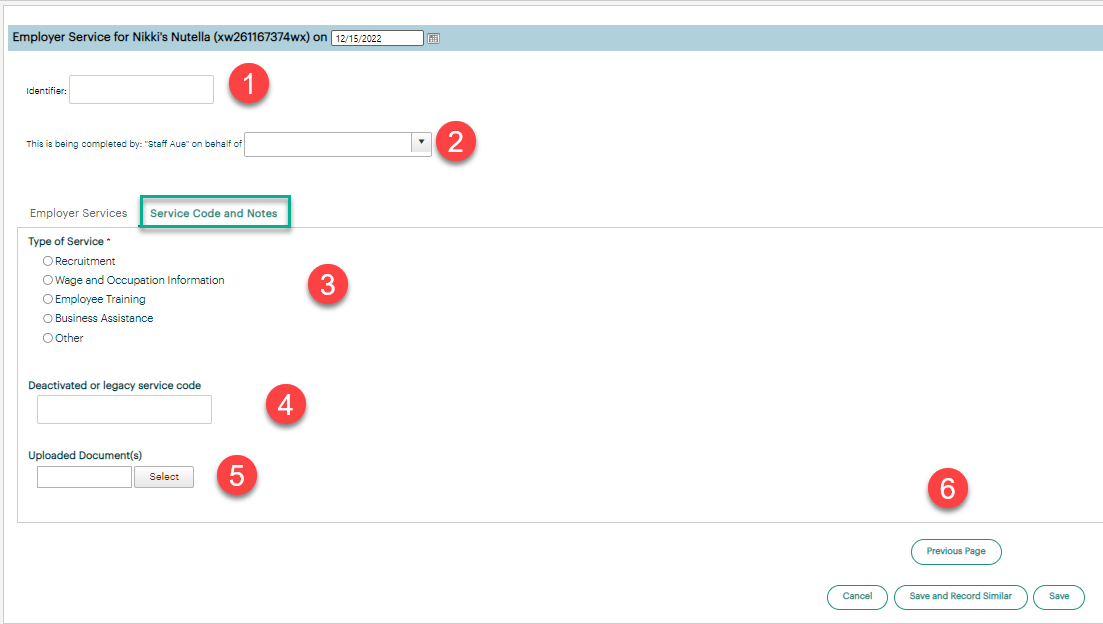 Review the new service(s) TouchPoint from your ‘Most Recent (20) Employer Services’ dashboard 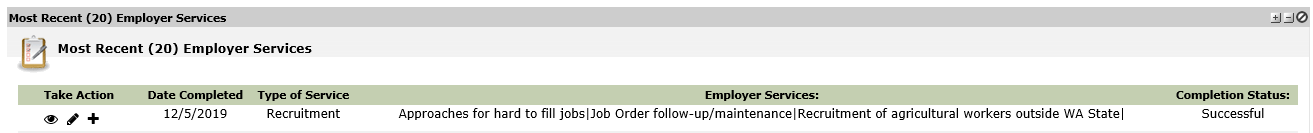 ResourcesWorkforce Professional Center for WorkSource Technology Services Catalog of ETO business services TouchPoints and their descriptionsWorkSource Systems Support Team (WSS) group email esdgpwssteam@esd.wa.gov